教师招聘每日一练（10月13日）1.“高原现象”是指在学习或技能的形成过程中，出现的暂时停顿或者下降的现象，下列不属于学习者“高原现象”的是( )。   [单选题]正确率：81.25%2.在影响人际吸引的因素中，“近水楼台先得月”属于以下哪种因素的作用?( )   [单选题]正确率：97.92%3.下列项中，发生了学习的是( )。   [单选题]正确率：87.5%4.熟悉了杯子是喝水用的，却看不到杯子反过来可以作为烛台，这属于( )。   [单选题]正确率：68.75%5.李老师是一名新老师，因班级期末考试成绩的好环会影响其年度绩效奖金的水平，于是不准班上最差的2名学生参加期末考试，李老师的做法主要侵犯了这两名学生的( )。   [单选题]正确率：89.58%选项小计比例A.学生在学习进程中，学习成绩达到一定程度时，继续提高的速度减慢。有的人基至发生停滞不前或倒退的现象816.67%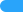 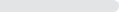 B.在总复习的初期，每一个同学都很有信心，学习效果也较明显，在经历了一段时间的复习之后，有的同学的复习效果逐步减退12.08%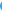 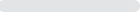 C.成绩不好的学生跟不上老师的教学进度，整天无精打采，精神萎靡，课堂听课效果差，学习成绩一直无法提高，甚至有的同学几乎失去了进取的决心 (答案)3981.25%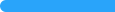 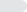 D.在每学期初，大部分学生都有较高的学习热情，学习效率高，可一过了期中考试，部分同学就会出现看不进书也记不住内容，性情易急躁烦闷的现象00%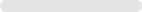 选项小计比例A.熟悉性和临近性 (答案)4797.92%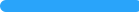 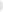 B.相似性和互补性00%C.外貌来源00%D.对等性或互惠性12.08%选项小计比例A.小李服用兴奋剂后在百米赛跑中夺冠12.08%B.大猩猩模仿人吃饼干 (答案)4287.5%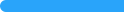 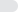 C.小明喝酒后脾气变得非常暴躁00%D.小东从亮处走进暗处，经过一段时间，视力显著提高510.42%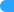 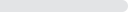 选项小计比例A.定势1531.25%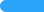 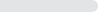 B.功能固着 (答案)3368.75%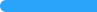 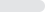 C.缺乏生活经验00%D.粗心大意00%选项小计比例A.受教育权 (答案)4389.58%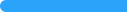 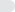 B.自我评价权48.33%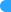 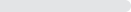 C.人格尊严权00%D.人身自由12.08%